NÁRODNÁ RADA SLOVENSKEJ REPUBLIKYVII. volebné obdobieČíslo: CRD-497/2019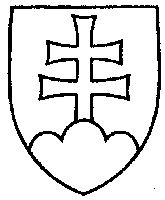 2031UZNESENIENÁRODNEJ RADY SLOVENSKEJ REPUBLIKYzo 17. septembra 2019k návrhu poslancov Národnej rady Slovenskej republiky Tibora Bernaťáka, Karola Farkašovského, Evy Smolíkovej, Dušana Tittela a Stanislava Kmeca na vydanie zákona, ktorým sa mení a dopĺňa zákon č. 340/2012 Z. z. o úhrade za služby verejnosti poskytované Rozhlasom a televíziou Slovenska a o zmene a doplnení niektorých zákonov v znení neskorších predpisov (tlač 1342)	Národná rada Slovenskej republiky	po prerokovaní uvedeného návrhu zákona v druhom a treťom čítaní	s c h v a ľ u j enávrh poslancov Národnej rady Slovenskej republiky Tibora Bernaťáka, Karola Farkašovského, Evy Smolíkovej, Dušana Tittela a Stanislava Kmeca na vydanie zákona, ktorým sa mení a dopĺňa zákon č. 340/2012 Z. z. o úhrade za služby verejnosti poskytované Rozhlasom a televíziou Slovenska a o zmene a doplnení niektorých zákonov v znení neskorších predpisov, v znení schválených pozmeňujúcich a doplňujúcich návrhov.   Andrej  D a n k o   v. r.predseda  Národnej rady Slovenskej republikyOverovatelia:Peter  Š u c a   v. r.Peter  P č o l i n s k ý   v. r.